Чемпионат мира по альпинизму (скальный класс), Крым - 2013Заявленные маршруты восхождений на 03.10.2013.Женщины.Генеральный спонсор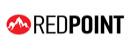 Женщины/WomenДень 1/Day 1 (03.10.13)День 1/Day 1 (03.10.13)День 1/Day 1 (03.10.13)Команда, участники/Team, participantsГора\маршрутRock massif\routeРейтинг маршрутаRating of the routeПримечанияCommentsРоссия-1/Russia -1
Бакалейникова И./Bakaleinokova I.
Андреева А./Andreeva A.Мердвен Каясы\"Одесский Экспресс" 6АMerdven Kayasy\Odessky Express 6A4,0Россия-2/Russia-2
Смеловская М./Smelovskaya M.
Кухарева Г./Kukhareva G.Морчека\"Столб" 5БMorcheka\Stolb 5B4,0Украина-1/Ukraine-1
Ясинская А./Yasinskaya A.
Ревчук О./Revchuk O.Замок\"Через Пещеру" 6АZamok\ Cherez Peshcheru 6A4,0Каталония/Catalonia
Bonet Dalmau Anna
Pujol Creus FiolaФоросский Кант\"Левый Ромб"  5АForossky Kant\ Levyi Romb 5А1,6Украина-2/Ukraine-2
Буракова А./Burakova A.
Леонтьева Е./Leontieva E.Форосский Кант\Кант по канту" 5АForossky Kant\Kant Po Kantu 5A1,1Латвия/Latvia
Санта Григорьева/Santa Grigorieva
Индра Муижниеце/Indra MuiznieceФоросский Кант\"Семерка" 5АForossky Kant\Semerka 5 A1,3